Адаптация в группе №1 «Малышок»                                       Делаем аппликацию «Репка»	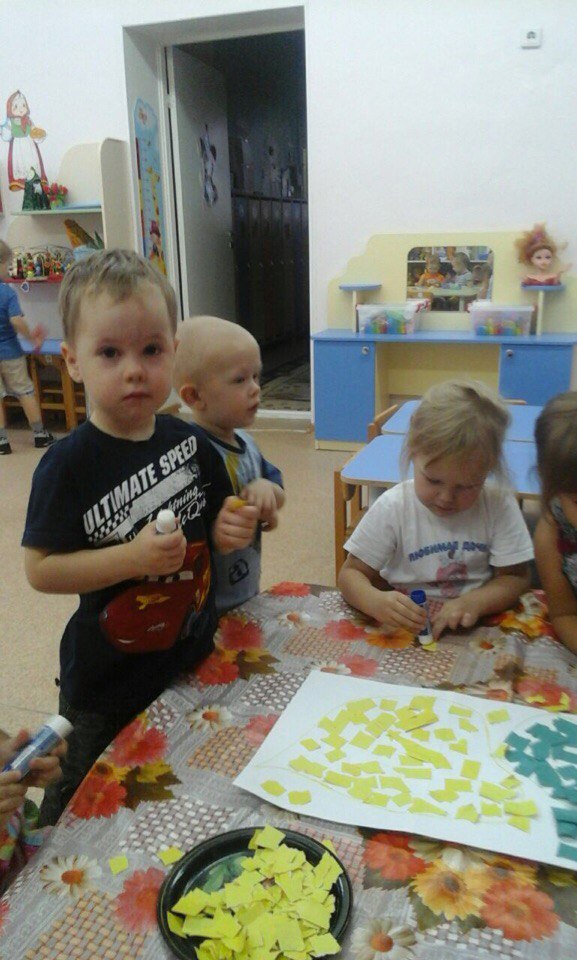 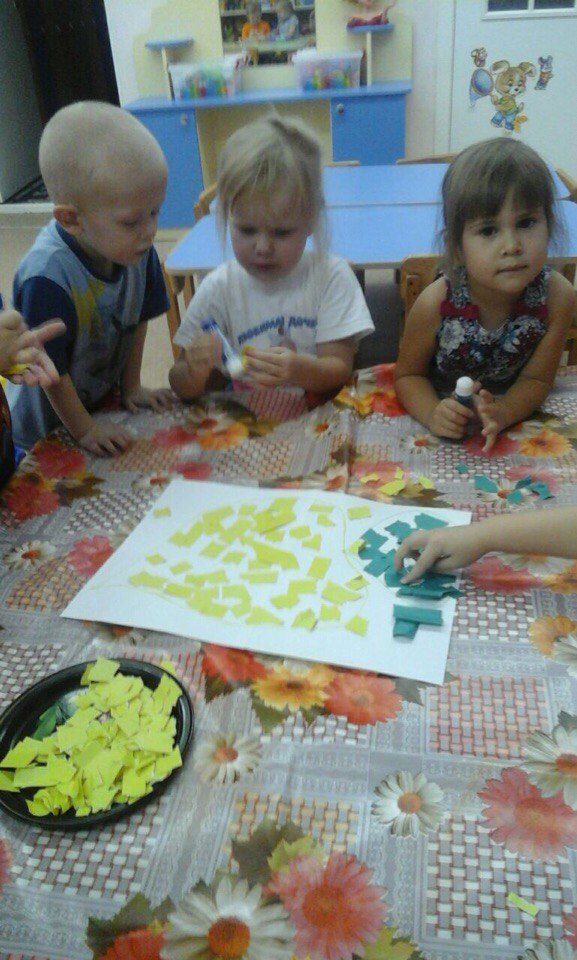 Проводим «День здоровья»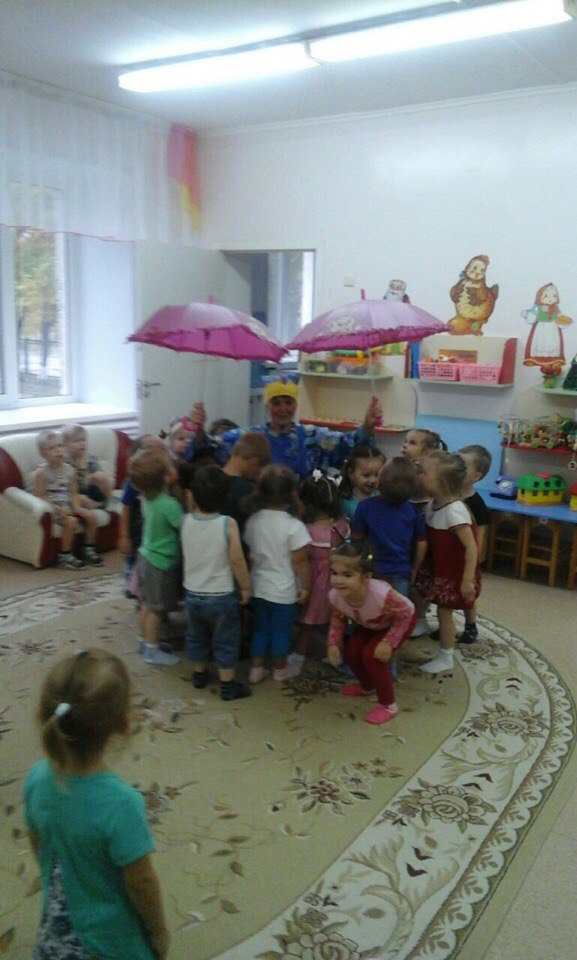 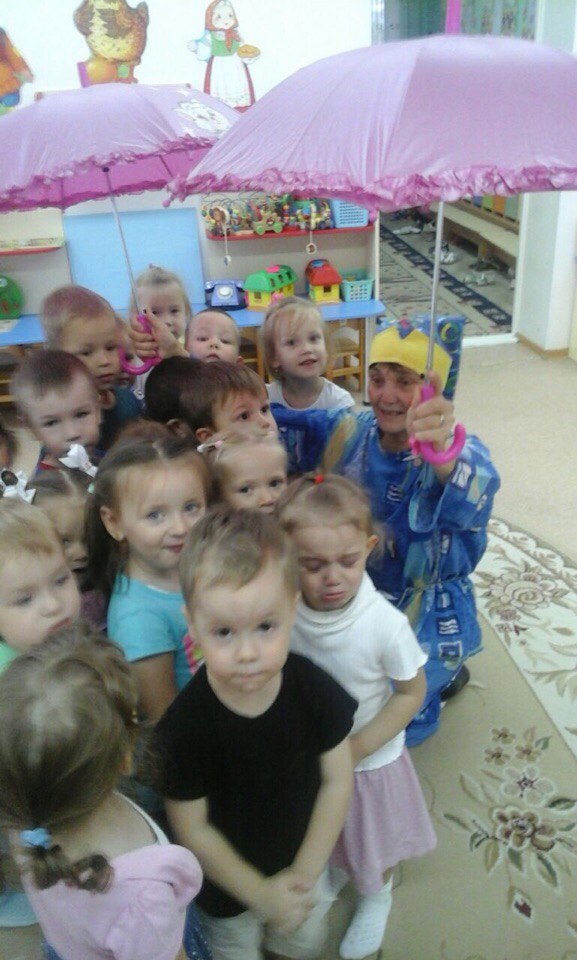 Играем  с/р  игры в Футбол и «Больницу»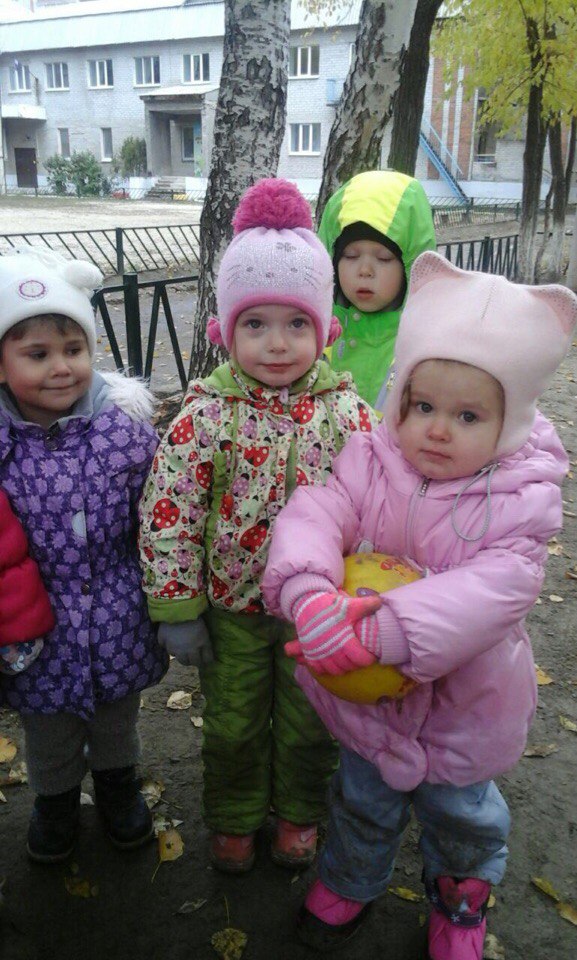 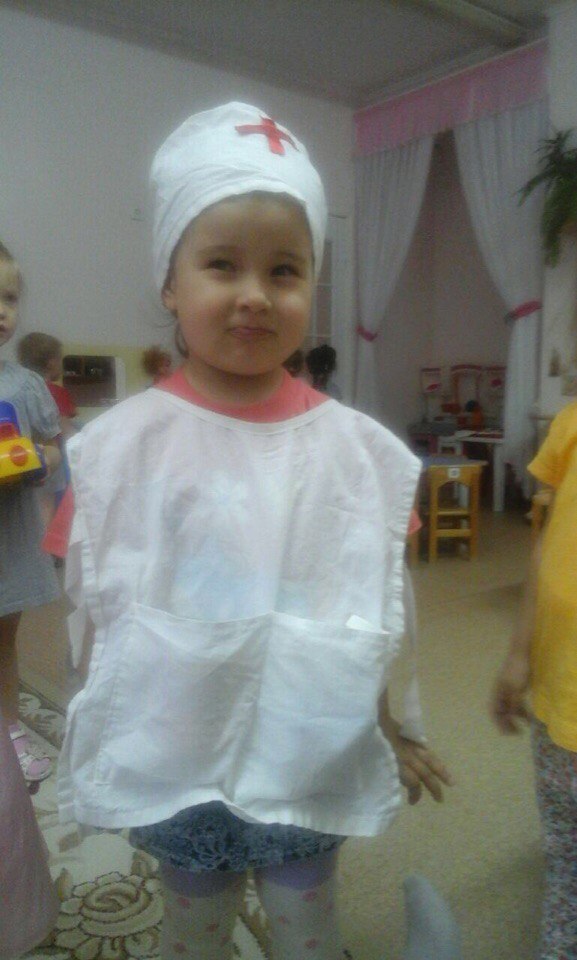 Репортаж подготовила педагог Шипулина С.А 